Муниципальное казённое общеобразовательное учреждение «Перегрузненская средняя школа» Октябрьского муниципального района Волгоградской области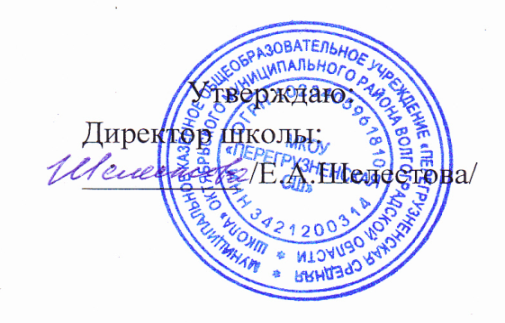 МЕНЮ ШКОЛЬНОЙ СТОЛОВОЙ/завтрак/12.04  .2023 г.№ п/пНаименование блюда/энергетическая ценностьОбъем порции (г)5-11  классы5-11  классы5-11  классы1Суп молочный с макаронными изделиями-180 ккал3002Масло порциями 66 ккал103Хлеб пшеничный-133 ккал504Какао с молоком-118,6 ккал2005Фрукт свежий (яблоко)- 47,01001-4 классы1-4 классы1-4 классы1Суп молочный с макаронными изделиями-150 ккал2502Масло порциями 66 ккал103Хлеб пшеничный-133 ккал504                 Какао с молоком-118,6 ккал2005Фрукт свежий (яблоко)- 47,0100